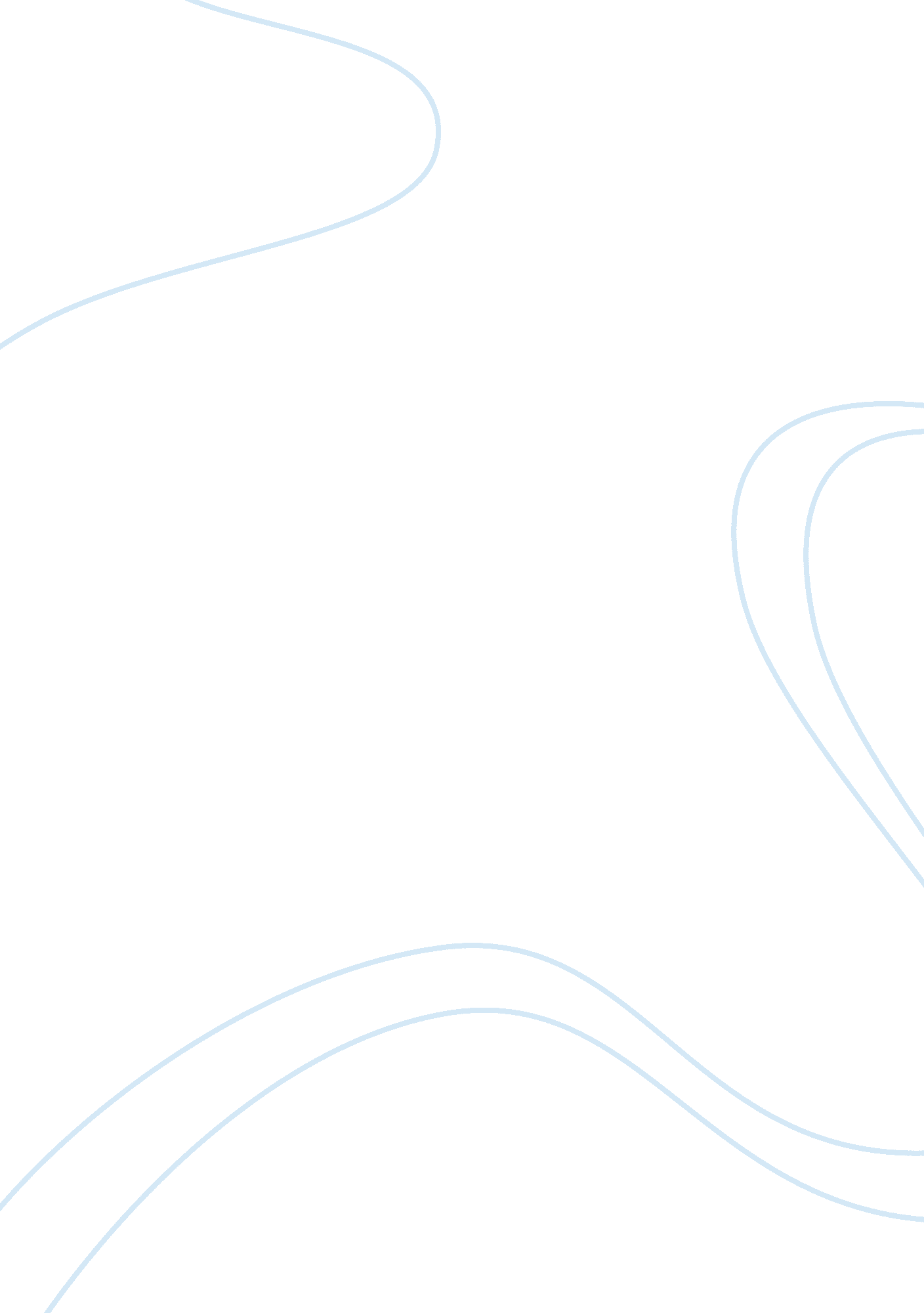 Summary of the adventures of aladdinLiterature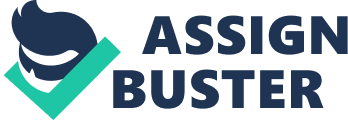 There once lived a poor widow and her only son, Aladdin. One day, in search of wild figs, Aladdin met a well dressed and dark-eyed stranger who asked him to go down a manhole and pick him a lamp. Once in, Aladdin was astonished by the priceless gems, jewels, and golden pots in the chamber. He wondered and became suspicious why out of all the riches the stranger only asked for a pot. The stranger demanded the lamp but refused to help Aladdin out of the hole. As he slammed the manhole’s cover, a ring slid from his finger and Aladdin picked it. Putting the ring in his finger, a genie appeared and magically took Aladdin home. Excited, he told his mother of the adventures. The widow took the lamp and rubbed it. Out came a genie that offered them all they wanted from that moment. 
Diamonds, forty slaves, and forty Arab warriors were all given to the Sultan. News of Aladdin’s fortune spread allover. He, however, never told his wife of the magic lamp. One day, the wife gave the old lamp to a merchant in exchange for a new one and the genie was under the merchant’s service. The merchant whisked Aladdin’s possessions away and sent the princess and the palace away too. As he wept over his lost fortune and wife, Aladdin remembered the wizard’s ring and slid it in his finger. He requested it to take him to his wife. Immediately, he found himself in his palace and saw the princess and the wizard. He put some powder in the wizard’s tea, which led to his deep sleep. 
Form the story; one learns that misfortunes follow those that pay well for evil. 